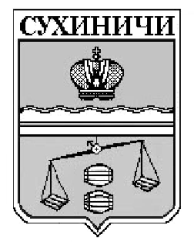  муниципального образования«Сухиничский район»                                                     Калужская областьПостановление      от  26.10.2017                                                                                             № 1057	В соответствии  со ст.37 Федерального Закона от 06.10.2003 года                        № 131-ФЗ «Об общих принципах организации местного самоуправления в Российской Федерации»   ПОСТАНОВЛЯЮ: 	1. Назначить в конкурсную комиссию по проведению конкурса на замещение должности главы администрации  сельского поселения «Деревня Верховая» следующих лиц:            - Алексанову Елену Ильиничну – заместителя  заведующего отделом организационно-контрольной работы и взаимодействия с поселениями администрации МР "Сухиничский район";             - Волкову Наталью Викторовну – заместителя главы администрации МР "Сухиничский район", управляющего делами;            -  Кутузову Елену Александровну – заместителя заведующего юридическим отделом администрации МР «Сухиничский район»;2. Настоящее постановление вступает в силу после  его официального обнародования. 	3. Контроль за исполнением настоящего постановления оставляю за собой.Глава администрации    муниципального района«Сухиничскийрайон»                                                                   А.С.КолесниковЗаместитель заведующего отделом организационно-контрольной работы и взаимодействия с поселениями администрации МРЕ.И.АлексановаЗаместитель главы администрации МР «Сухиничский район», управляющий деламиН.В.Волкова